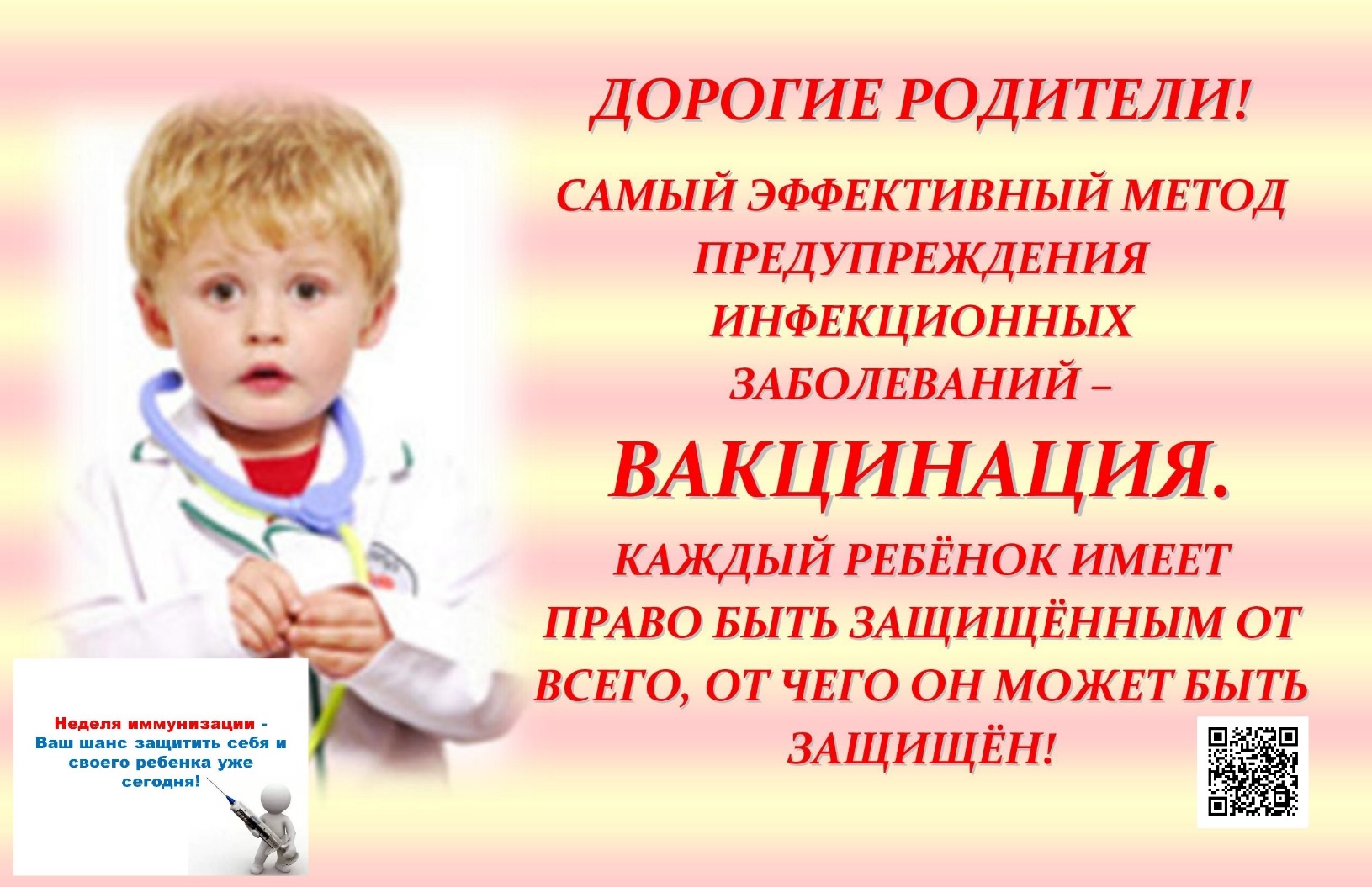 Эти книги для вас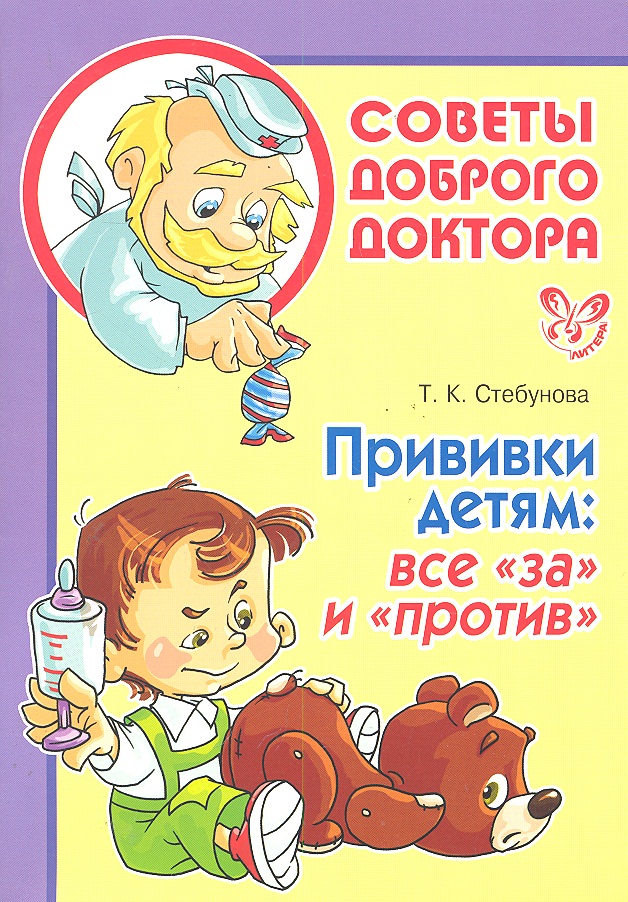 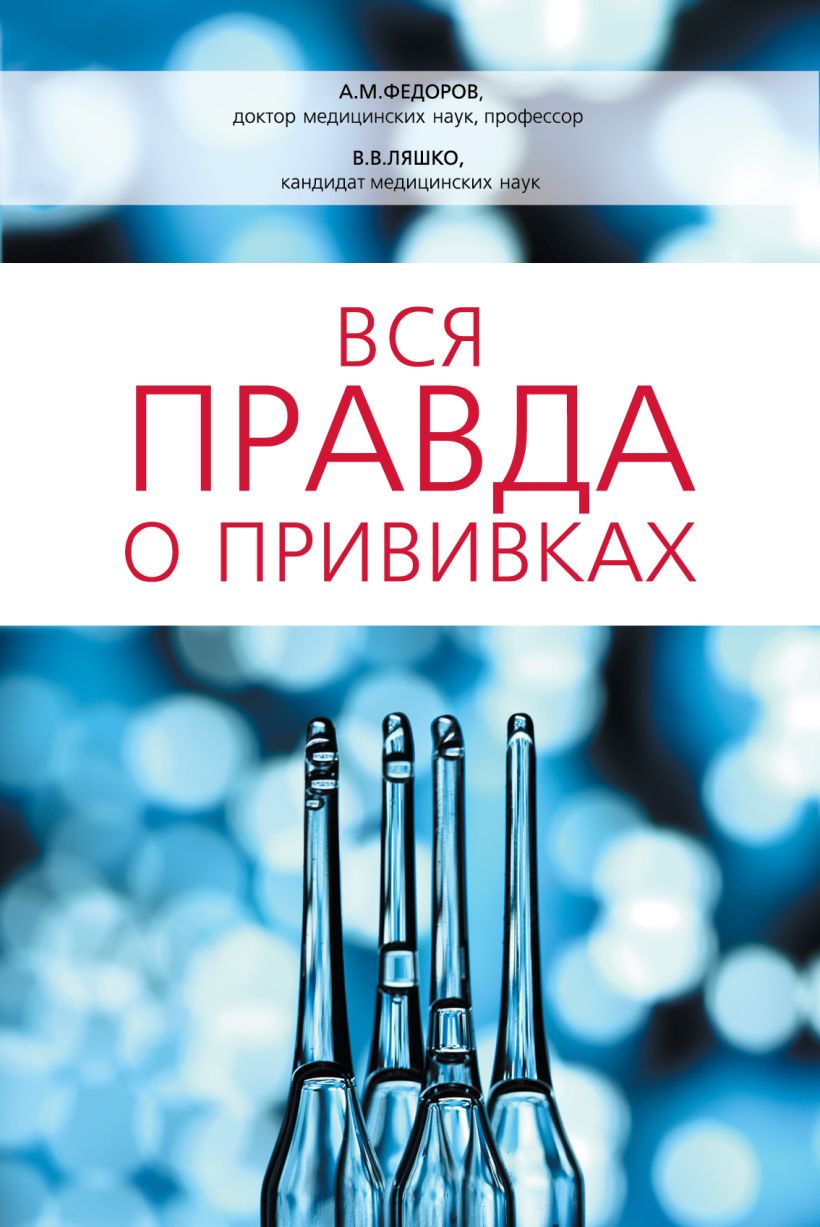 Книга Вся правда о прививках Ляшко В.В., Федоров А.М. https://eksmo.ru/book/vsya-pravda-o-privivkakh-ITD164743/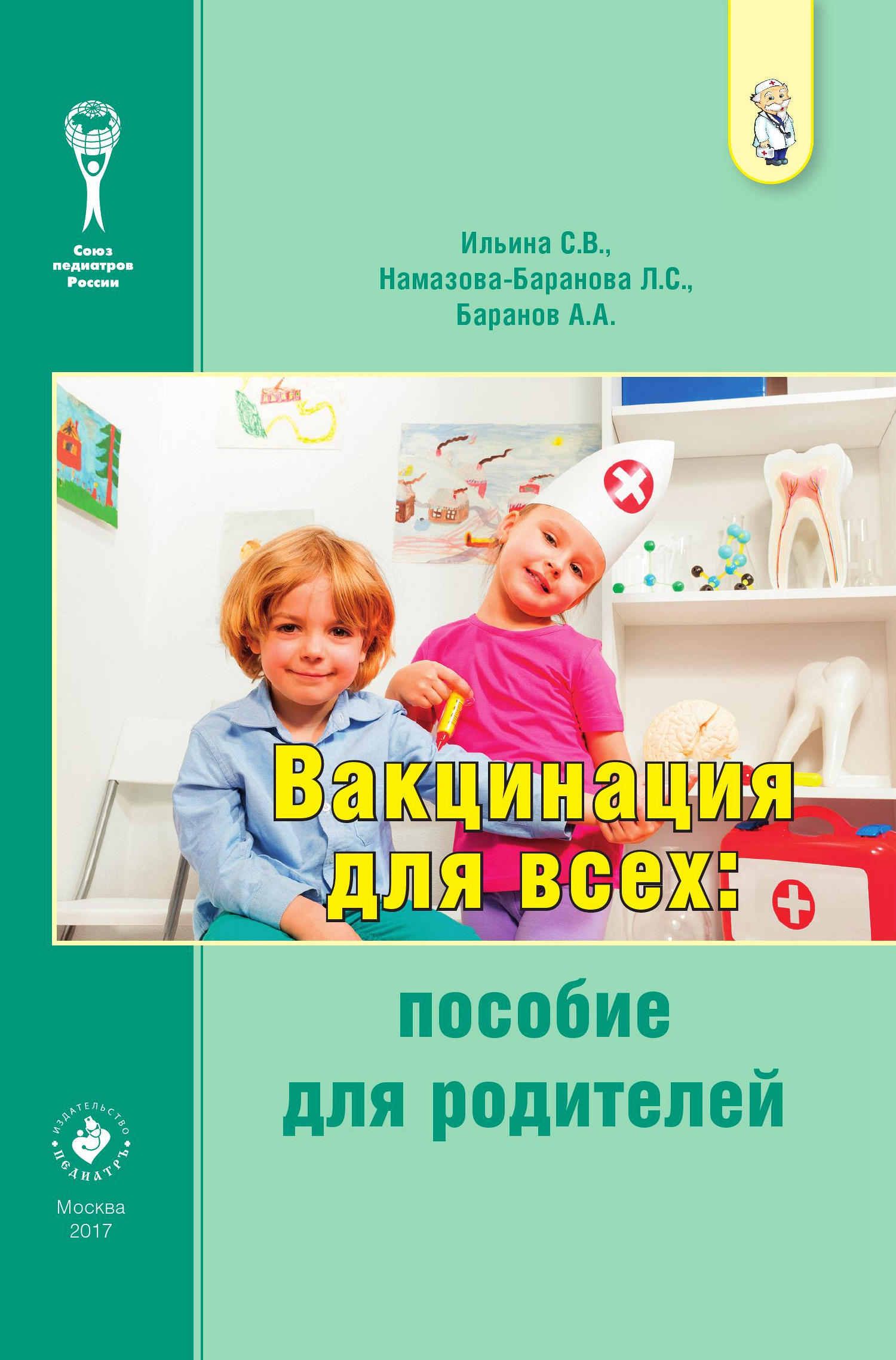 litres.ru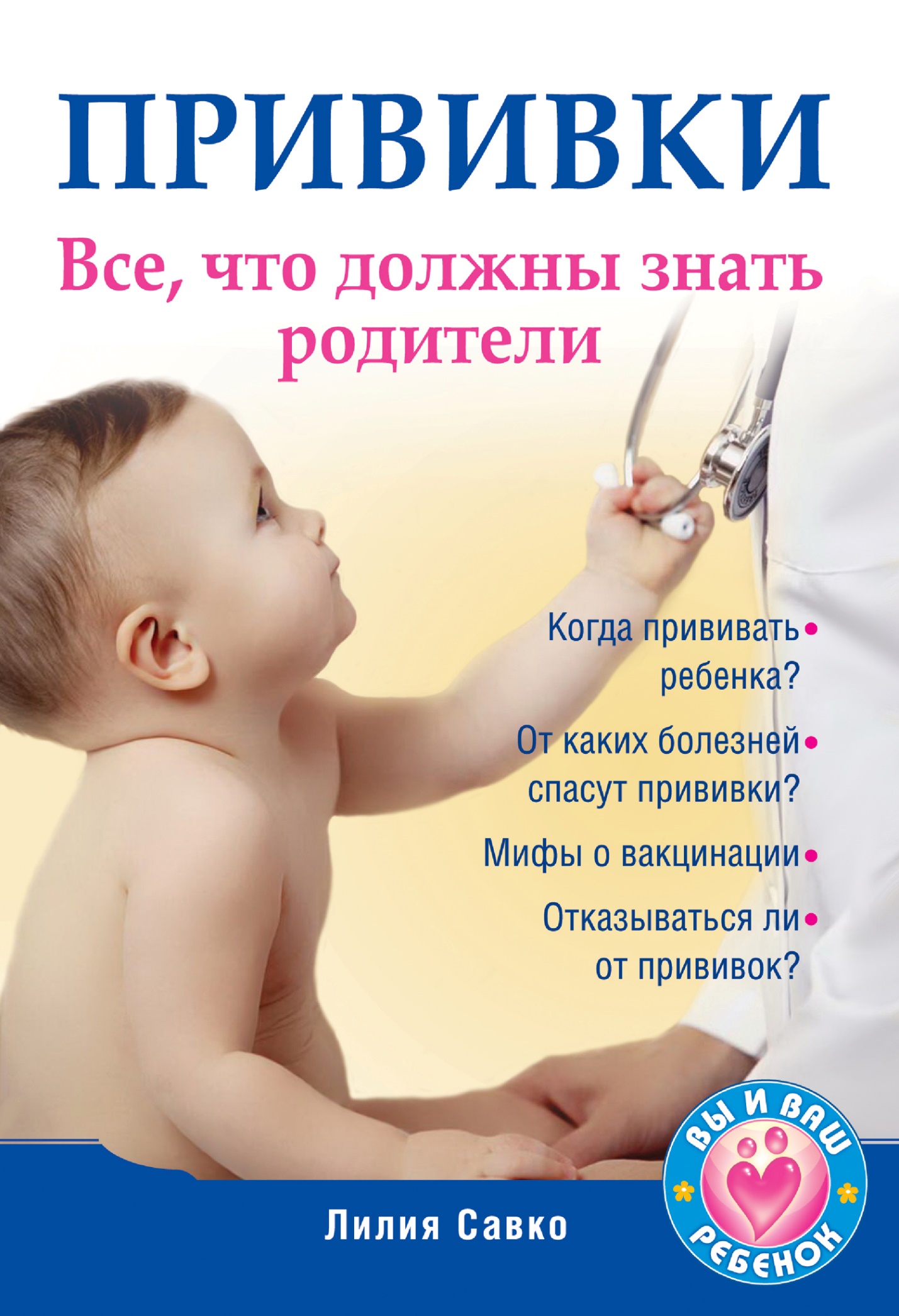 Электронная книга: Лилия Савко. Прививки. Все, что должны знать родители                         dic.academic.ruВ школьной библиотеке есть книги по ЗОЖ: энциклопедии для школьников.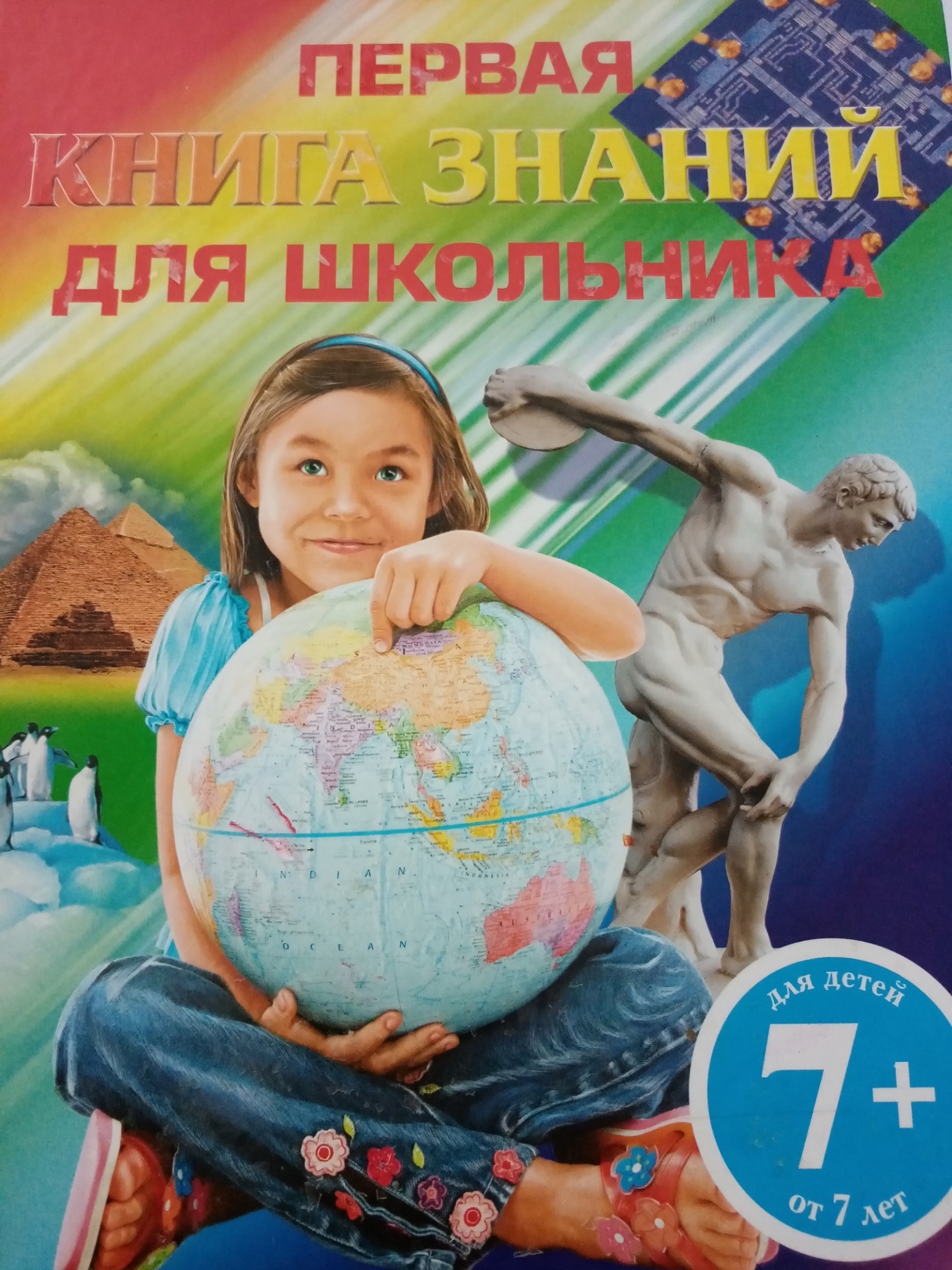 